Poštovani partneri i suradnici,Otvorite svoja srca i pomažite organizacije koje pomažu djeci!!S poštovanjem,Vinko M. Ćuro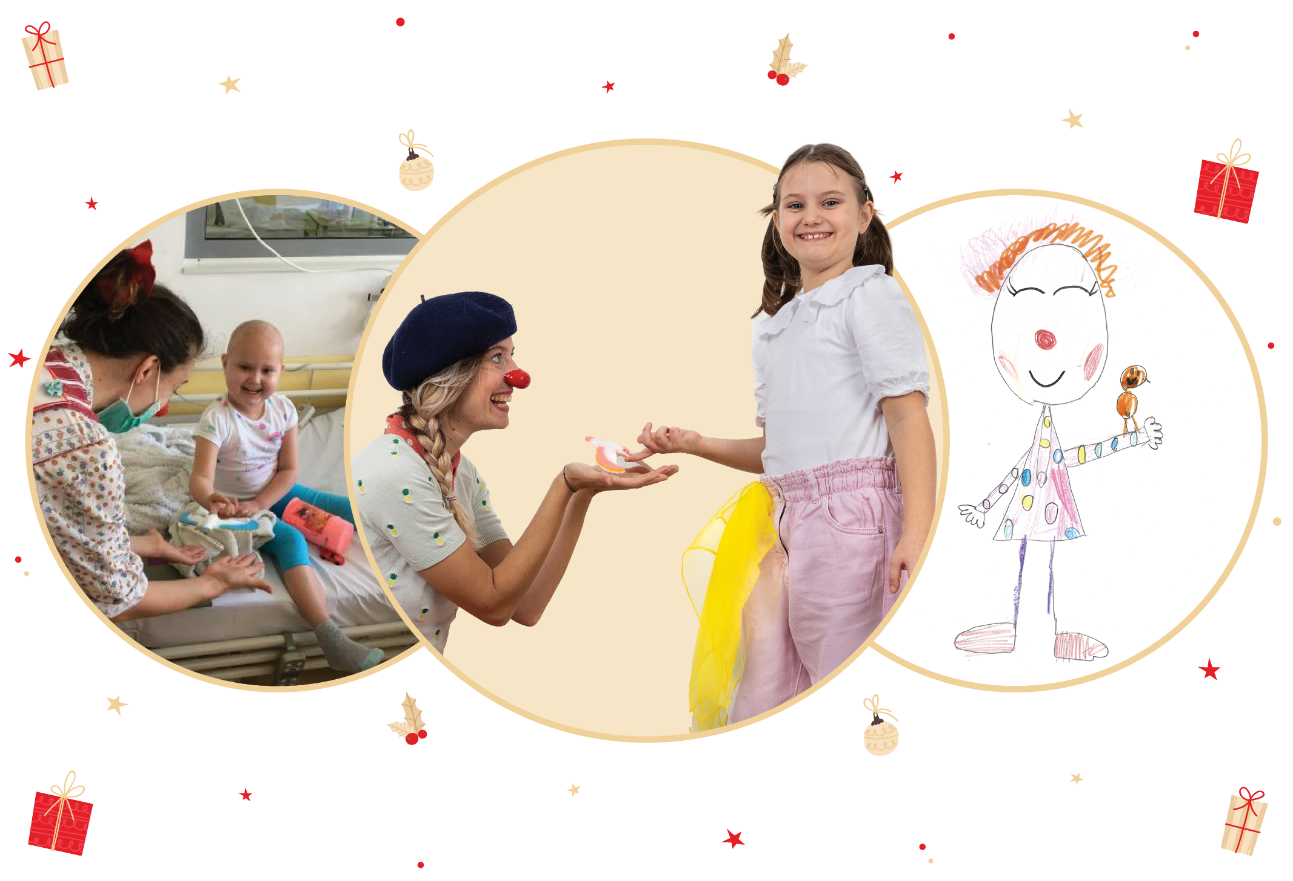 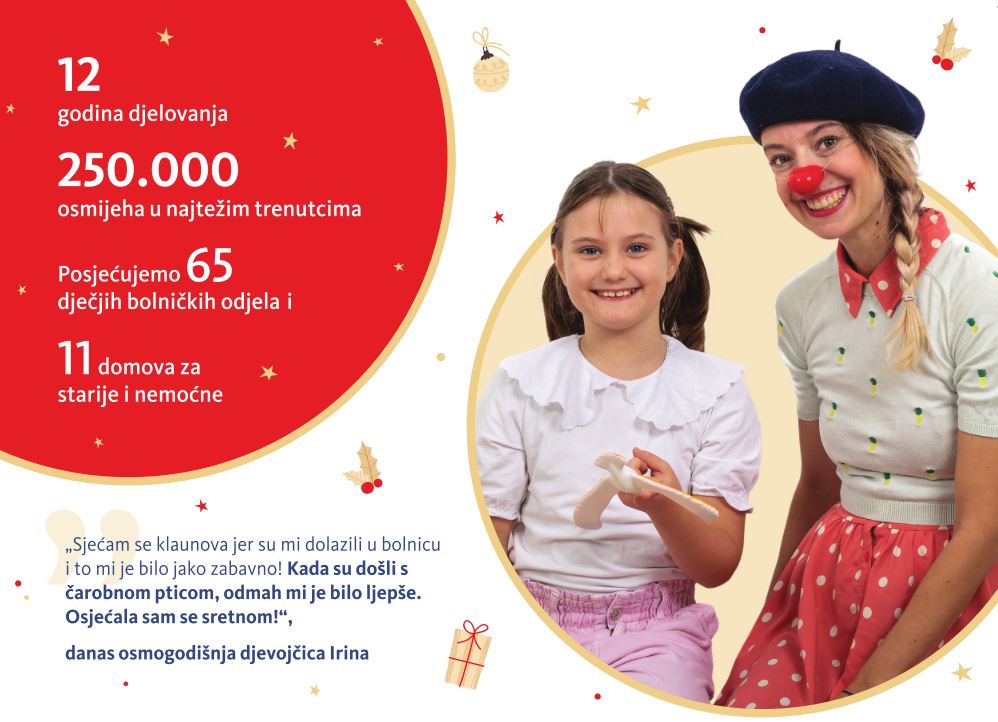 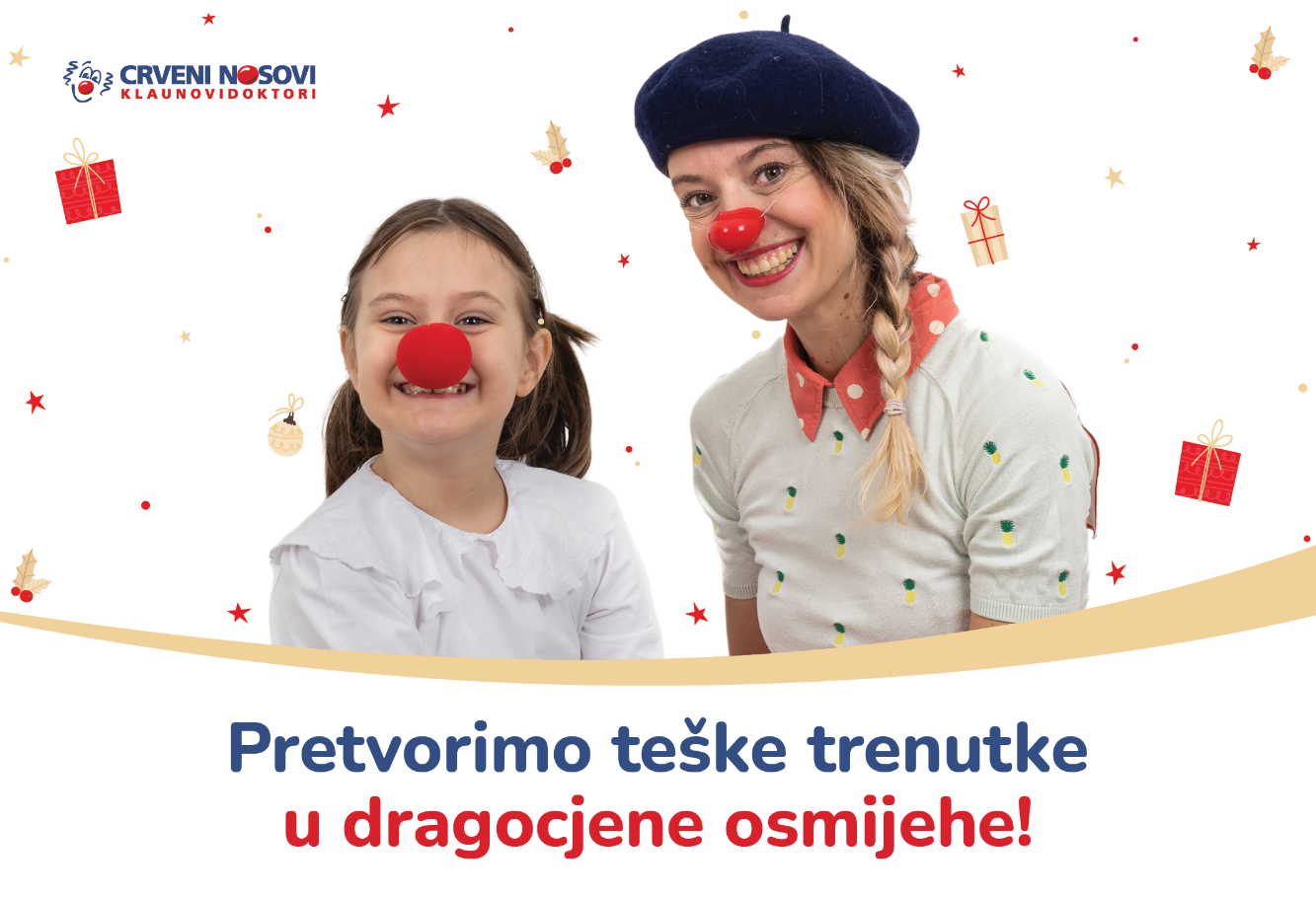 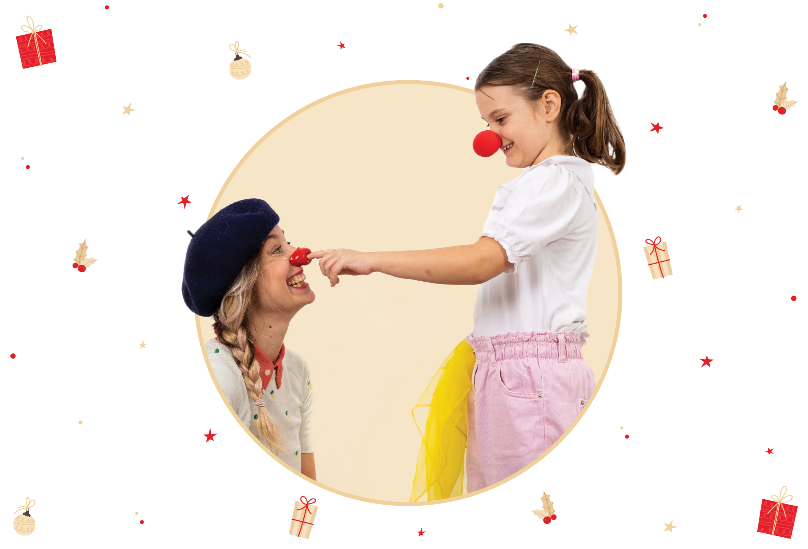 